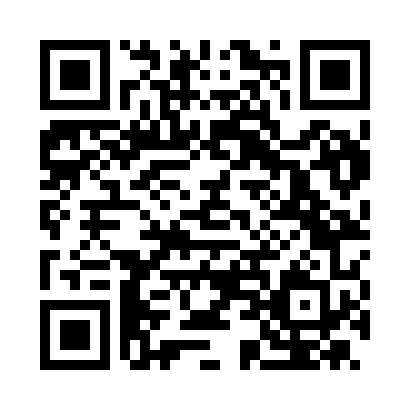 Prayer times for Aglientu, ItalyWed 1 May 2024 - Fri 31 May 2024High Latitude Method: Angle Based RulePrayer Calculation Method: Muslim World LeagueAsar Calculation Method: HanafiPrayer times provided by https://www.salahtimes.comDateDayFajrSunriseDhuhrAsrMaghribIsha1Wed4:356:211:216:178:2110:002Thu4:336:201:206:178:2210:023Fri4:316:181:206:188:2310:034Sat4:296:171:206:198:2410:055Sun4:286:161:206:198:2510:066Mon4:266:151:206:208:2610:087Tue4:246:141:206:208:2710:108Wed4:236:131:206:218:2810:119Thu4:216:111:206:218:2910:1310Fri4:196:101:206:228:3010:1411Sat4:186:091:206:238:3110:1612Sun4:166:081:206:238:3210:1713Mon4:146:071:206:248:3310:1914Tue4:136:061:206:248:3410:2015Wed4:116:051:206:258:3510:2216Thu4:106:041:206:258:3610:2317Fri4:086:031:206:268:3710:2518Sat4:076:021:206:278:3810:2619Sun4:056:021:206:278:3910:2820Mon4:046:011:206:288:4010:2921Tue4:036:001:206:288:4110:3022Wed4:015:591:206:298:4210:3223Thu4:005:581:206:298:4310:3324Fri3:595:581:206:308:4410:3525Sat3:585:571:216:308:4410:3626Sun3:565:561:216:318:4510:3727Mon3:555:561:216:318:4610:3828Tue3:545:551:216:328:4710:4029Wed3:535:551:216:328:4810:4130Thu3:525:541:216:338:4810:4231Fri3:515:541:216:338:4910:43